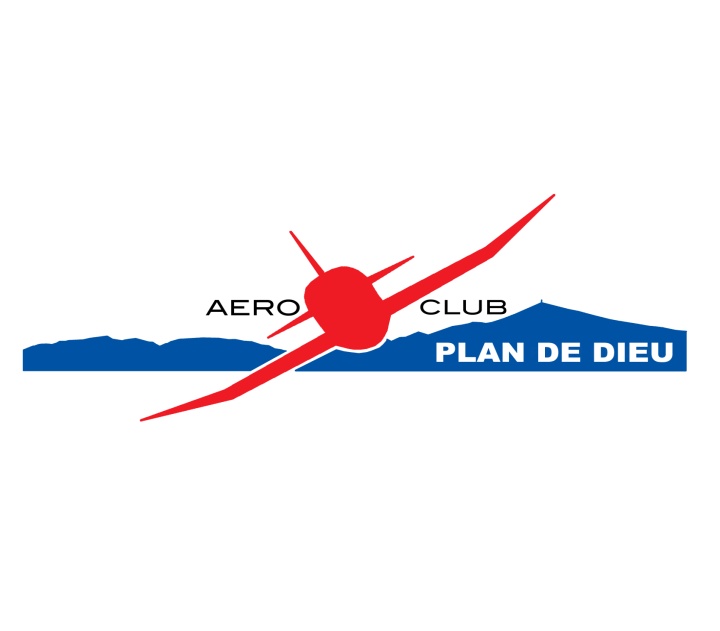 Demande d’autorisation d’atterrissage sur l’aérodrome de Plan de Dieu(Délai minimal de 1 semaine)Fait le             		à                     			SignatureLa présente demande peut être transmise par mail à : secretaire@aeroclubduplandedieu.frou par courrier à : Aéroclub du Plan de Dieu  84850 Travaillan. Tel. 04 90 70 96 33Nom et prénom du pilotecommandant de bordAdresse personnelleTéléphoneAdresse mailNuméro de licence du piloteImmatriculation de l’aéronefMarque et typeJour d’arrivée et HEA en TUJour de départ et HED en TUTerrain d’origineTerrain de retourNombre de personnes à bord (POB)Remarques particulières